Інструкція: шапка в`яжеться знизу вгору і закінчується плоскою вершиною, яка трохи ширша спереду ніж позаду. Набрати на кругові спиці 4.5 мм 92 п, зімкнути в коло, початок відмітити маркером іншого кольору і пров`язати 24 см резинкою 2х2. У наступному колі позначити маркерами 13-ту, 25-ту, 37-му, 58-му, 70-ту і 82-го петлю. Всі позначені петлі лицьові. У наступному ряді біля позначених петель зробити убавки таким чином, на перших трьох мітках кола пров`яжіть помічену петлю разом з попередньою. На останніх 3-х мітках кола пров`яжіть позначену петлю з наступною петлею. Нахил убавки робити по малюнку. Повторити убавки ще 5 раз у кожному другому ряді, за потреби перейдіть на панчішні спиці. У рядах між рядами з убавками всі петлі в`язати, як вони з`являються. Після всіх рядів з виконаними убавками на спицях залишається 56 п. Потім в наступному ряді убавити на ділянках з 2-х виворотних петель (таких ділянок має бути 11) пров`язати разом 2 вив.п. виворотньою = 45 п в ряді. У наступному круговому ряді убавити ще 11 п, пров`язавши разом лицеву, за якою йде виворотна петля, з цією петлею лицевою петлею = 34 п. В наступному ряді пров`язати разом кожні 2 лиц.п. лицевою = 17 п. Після цього всі петлі зібрати на голку для шерсті, затягти, кінець нитки заховати.Збірка: Заховати кінчики нитки. Шапку злегка відпарити під мокрою ганчіркою.  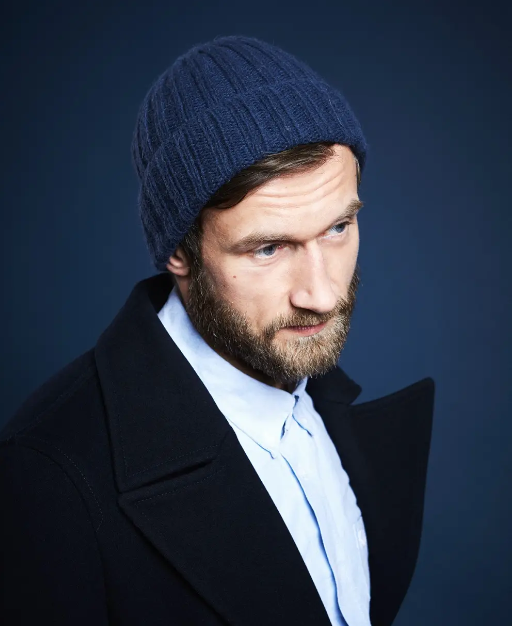 ШапкаРозмір M 54-57 смМатеріал: Lamana Bergamo (75% мерино суперфайн, 25% бебі альпака, 65 м / 25 г), 75 г, колір синій джинс, код 41, 1 кругові спиці 4.5 мм 40 см, 1 комплект прямих двосторонніх (шкарпеткових) спиць 4.5 мм, 7 маркерів (1 маркер іншого кольору), голка для шерсті.Візерунок: резинка 2х2. 2 лиц.п., 2 вив.п. в`язати поперемінно.Щільність в`язання: 21 п х 31 р (не розтягнуто) = 10 см х 10 см. Якщо ваша щільність інша, то підберіть номер спиць під рекомендовану щільність.